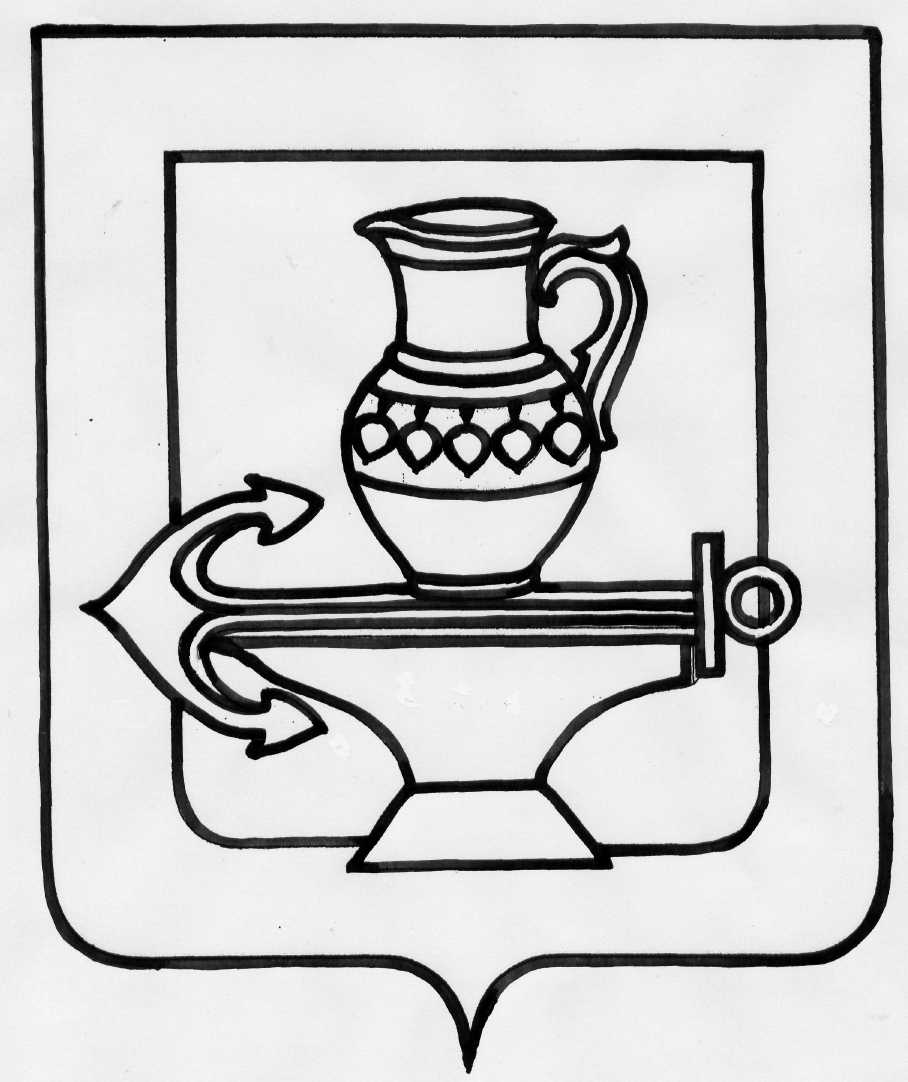 Администрация сельского поселения Ленинский сельсоветЛипецкого муниципального района Липецкой областиПОСТАНОВЛЕНИЕ07.10.2021г.                                                                                                                    № 421О перечне должностей муниципальной службы, при назначении на которые граждане и при замещении которых муниципальные служащие обязаны предоставлять сведения о своих доходах, об имуществе и обязательствах имущественного характера, а также сведения о доходах, об имуществе и обязательствах имущественного характера своих супруги (супруга) и несовершеннолетних детей     В соответствии с Указом Президента Российской Федерации от 18 мая 2009 года № 557 «Об утверждении перечня должностей федеральной государственной службы, при назначении на которые граждане и при замещении которых федеральные государственные служащие обязаны представлять сведения о своих доходах, расходах, об имуществе и обязательствах имущественного характера, а также сведения о доходах, расходах, об имуществе и обязательствах имущественного характера своих супруги (супруга) и несовершеннолетних детей», Федеральным законом от 25 декабря 2008 года № 273-ФЗ «О противодействии коррупции», Указом Президента Российской Федерации от 18 мая 2009 года № 559 «О предоставлении гражданами, претендующими на замещение должностей федеральной службы, и федеральными государственными служащими сведений о доходах, об имуществе и обязательствах имущественного характера», Указом Президента Российской Федерации от 21 июля 2010 года № 925 «О мерах по реализации отдельных положений Федерального закона «О противодействии коррупции»», Законом Липецкой области от 02 июля 2007 года № 67-ОЗ «О реестре должностей муниципальной службы Липецкой области» администрация сельского поселения Ленинский сельсовет Липецкого муниципального района Липецкой области ПОСТАНОВЛЯЕТ:      1. Утвердить перечень должностей муниципальной службы, при назначении на которые граждане и при замещении которых муниципальные служащие обязаны предоставлять сведения о своих доходах, об имуществе и обязательствах имущественного характера, а также сведения о доходах, об имуществе и обязательствах имущественного характера своих супруги (супруга) и несовершеннолетних детей (приложение).     2. Ознакомить муниципальных служащих администрации сельского поселения Ленинский сельсовет Липецкого муниципального района Липецкой области с перечнем, предусмотренном пунктом 1 настоящего постановления.     3.  Разместить настоящее постановление на официальном сайте администрации сельского поселения Ленинский сельсовет Липецкого муниципального рай	она Липецкой области в информационно-телекоммуникационной сети «Интернет».     4. Настоящее постановление вступает в силу со дня его официального обнародования.Глава администрации сельскогопоселения Ленинский сельсовет                                                                   О.В. Коротеев                                                                             Приложение                                                                       к постановлению администрации сельского поселенияЛенинский сельсовет Липецкого муниципального района                                                                    Липецкой области от 07.10.2021г. № 421Перечень должностей муниципальной службы, при назначении на которые граждане и при замещении которых муниципальные служащие обязаны предоставлять сведения о своих доходах, об имуществе и обязательствах имущественного характера, а также сведения о доходах, об имуществе и обязательствах имущественного характера своих супруги (супруга) и несовершеннолетних детейВысшая группа должностей:          - Заместитель главы.2. Старшая группа должностей:          - Главный специалист-эксперт;          - Старший специалист 1 разряда.